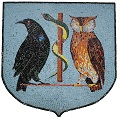 RAMSEY GROUP PRACTICE LLC BANK HOLIDAY CLOSURES    MONDAY 1ST MAY 2023MONDAY 8TH MAY 2023 MONDAY 29TH MAY 2023In the event of a life threatening illness please dial 999If you have an issue that cannot wait until the Ramsey Group Practice is open again please ring MEDS on 650355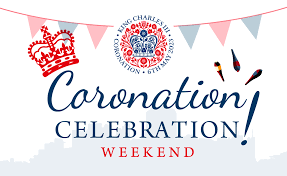 